Vegyesházi királyokTartományúri hatalomIII. András a nemesekre és az egyházra támaszkodva erősíteni próbálta a királyi hatalmat, de 1301-ben váratlanul meghalt.
Andrással férfiágon kihalt az Árpád ház. Minden eddiginél hevesebb trónharcok kezdődtek.Legitim koronázás feltételei: SzentkoronávalEsztergomi érsekSzékesfehérváronLegnagyobb birtokállomány: Csákok (ÉNY), Kőszegiek (Dunántúl) és a subicsok.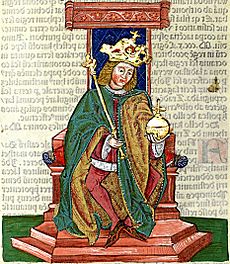 Olyan királyt akartak akit mozgatni tudnak.Trónkövetelők: Anjou Károly, Cseh Vencel, Bajor Ottó1301: Megkoronázzák I. Anjou Károly! (Ez nem volt legitim megkoronázás!!!)1308: pesti gyűlés, pápa nyomására a tartományurak többsége tudomásul vette a királyt!1310: Legitim koronázás (Kán László)Fő feladat: tartományúri hatalom felszámolásaTámasz főpapság, nemesség, városi főpolgárságEszköz: tartomány urak egymás elleni kijátszásaA rozgonyi csatában a szász polgárokkal összefogva győzte le az Abákat (1312)Csák Mátéval nem tud leszámolni.1321: Csák Máté természetes halált haltVégül 1322-1323 folyamán leszámol a Subicokkal és Babonicokkal, ill. 1323-ban a Németújváriakkal is, ezáltal végérvényesen megszilárdítva hatalmát (1323 nyarán visszahelyezi székhelyét Budára).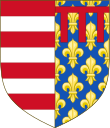 1323-ra a Károly kezébe került az ország Mérsékelt birtokadományok: honor, hivatalhoz járó királyi vár és birtok (Ezek jövedelme a szolgálati idő alatt a hivatal betöltőjét)A bárok jövedelme a király jóindulatán múlottA honorok birtokosa saját zászló alatt vonulhattak hadba: bandériumBárói bandérium: familiárisok, honorbirtok kötelezett katonaelemei, kötelesség és kiváltságSaját bandériummal rendelkező: zászlóúrA király akarata az egész országban érvényesült Döntési mechanizmus: tisztviselőkkel vitatja meg ….A király kiskorúsága vagy távollét esetén a király helyettese a Nádor: igazságszolgáltatásban központi szerepet … A király után a legnagyobb méltóság.Országbíró: XII. századtól, Ítélkezési hatásköre a társadalom minden rétegére vonatkozottTárnok mester: A királyi udvarházak tárnokainak felügyelője, pénzügyeinek intézője, kincseinek őrzője.Erdélyi vajda: XII. századtól Erdély király által kinevezett kormányzójaBánok: déli tartományok királyi kormányzóiNépesség: Elnéptelenedett vidékekre betelepülök  felvidék: morvák, lengyelek (Belőlük szlovákok); Kárpátalja: ruténok (Oroszok)